全球学术快报快速使用指南(Q&A)Q:如何进行登录或注册？A:账号登录可使用已有的知网账号直接登录，可实现一个账号多设备终端同步。A:快速注册输入手机号和密码，根据短信验证码进行快速注册。A:普通注册输入用户名、密码和邮箱地址进行注册。Q:如何进行机构关联？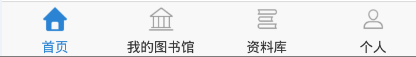 A:用户登录→首页→个人→机构关联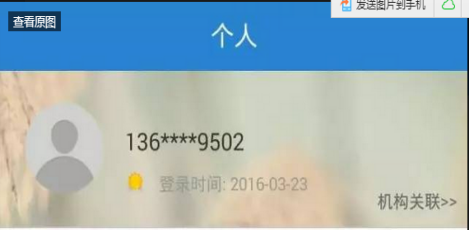 只要绑定机构，就可以免费下载学校、图书管、公司、机构等单位购买的文献。默认情况下，机构账户下载是关闭状态，需要开启。A:三种关联方式位置自动关联根据您的位置，自动锁定机构。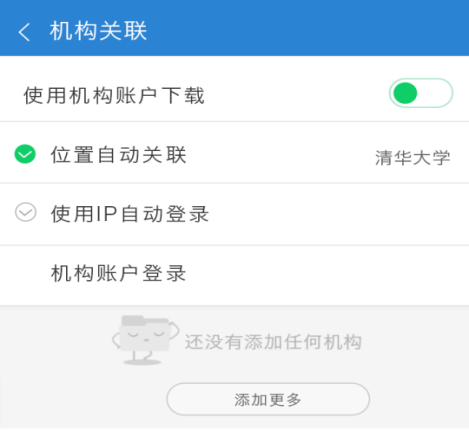 A：使用IP自动登录自动检测当前网络权限，在机构购买的IP范围内下载。A:机构账户登录手动输入机构账号名称和密码。Q:如何进行文献检索？A:快速检索在文献分类下，输入关键字进行快速检索，检索结果可以进行筛选、排序。A:高级检索关键之间可以是“与、或、非”的关系，根据输入的条件进行精确检索，检索结果可以筛选、排序。Q:如何阅读文献？A:在线阅读查看文献作者、关键词、摘要等文献详情，在文献详情页直接点击“阅读”按钮直接进入阅读界面。A:下载全文将文献下载到本地或者云端“资料库”中，方便进行查阅、管理、分组和编辑。Q:如何查看出版物？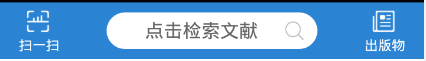 A: 首页上操作栏检索框右侧→出版物主要是对期刊、博硕士授予单位、会议论文集、报纸、年鉴、工具书等的整刊查询，有大图和列表两种展示方式。Q:如何进行个性化定制？A:首页→我的图书馆首页下导航栏点击进入“我的图书馆”，上操作栏右侧点击“+”添加按钮，定制感兴趣的内容，目前包括快报、学科、项目、会议申报信息、期刊五大类；定制完成后在首页就可以看到自己感兴趣的最新内容。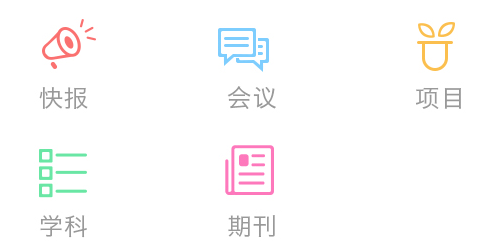 